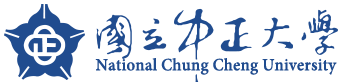 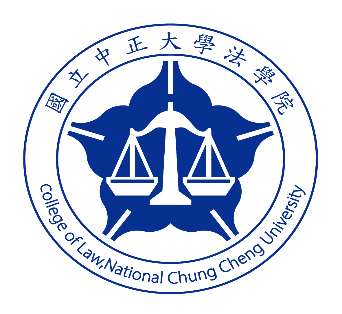 簡歷履歷及工作領域之專業心得報告研究計畫足資證明個人專業工作成就之資料職業證照或專業資格證書影本等基本資料基本資料基本資料基本資料基本資料基本資料照片照片姓名姓名出生日期出生日期電話電話手機手機E-mailE-mail地址地址工作資料工作資料工作資料工作資料工作資料工作資料工作資料工作資料目前服務單位（若目前無任職單位可填無，填寫時請刪除本句。）（若目前無任職單位可填無，填寫時請刪除本句。）（若目前無任職單位可填無，填寫時請刪除本句。）（若目前無任職單位可填無，填寫時請刪除本句。）（若目前無任職單位可填無，填寫時請刪除本句。）（若目前無任職單位可填無，填寫時請刪除本句。）（若目前無任職單位可填無，填寫時請刪除本句。）職稱起始日起始日起始日年  月工作經驗工作經驗工作經驗服務單位職  稱起迄年月年  月至  年　月年  月至  年　月年  月至  年　月學歷資料(請列出高中以上之學歷資料，並由最高學歷逐項回溯填寫)學歷資料(請列出高中以上之學歷資料，並由最高學歷逐項回溯填寫)學歷資料(請列出高中以上之學歷資料，並由最高學歷逐項回溯填寫)學校系所/科系就讀起迄年月年  月至  年　月年  月至  年　月年  月至  年　月研究計畫大綱（＊研究計畫大綱之內容，可依個人所提研究計畫之性質，自行增刪項目，本格式僅供參考） ●	研究摘要 ●	目錄 ●	圖表目錄 ●   序言 一、緒論 ．研究動機（或研究緣起、研究背景） ．研究問題 ．研究目的 ．研究範圍 ．研究限制 ．研究流程 二、文獻探討 三、研究方法 ．研究架構 ．資料蒐集方法 ．資料分析方法  四、參考資料（或參考文獻） ．附錄